Урок в темі  № 17Тема.  Розв’язування задач.  Самостійна роботаМета: підготувати учнів до виконання тематичної контрольної роботи. Тип уроку: узагальнення та систематизація знань, умінь і навичок.Хід урокуI. Перевірка домашнього завдання№1206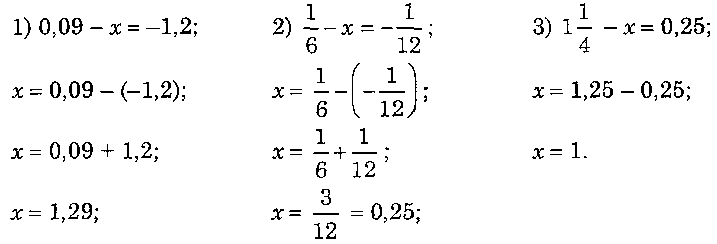 №1210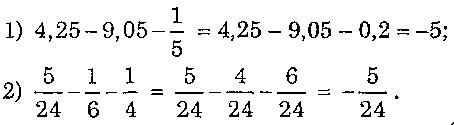 №1225*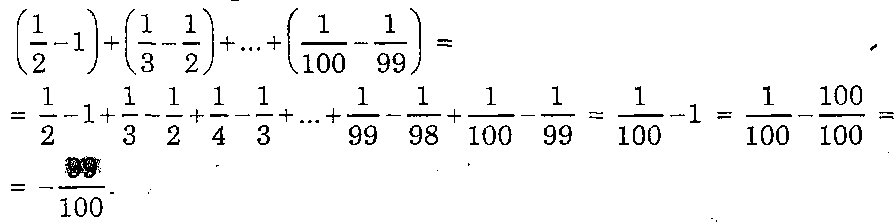 II. Актуалізація опорних знаньУсні вправиІгровий момент «Найрозумніший»На дошці написані два числа: -11 і 3. Знайти:модуліяке число більшедва цілих числа, які знаходяться між нимидва цілих числа, більше обохдва цілих числа, менше обохсуму чиселрізницю чиселОбчислити: -1+(-7); 10+(-6); -17+(-13); -3+3; 7-9; -5-4; -5+6; -7-9; 5-10Розв’язати рівняння: 3-х=-11; -11-х=5; х-5=-8;  5+х=-7Замініть звичайний дріб десятковим:  ; ; ;       III. Вдосконалення вміньВідстань між двома точкамиА(-3), В(4)    АВ = 4 - (- 3) = 7 – від правого кінця відняти лівийАВ = А(-2), В(-6)    АВ = -2 - (- 6) = 4 – від правого кінця відняти лівийАВ = Довжина відрізка (відстань між двома точками) дорівнює модулю різниці координат його кінцівЗнайти відстань між точками: №1215(1,2,3)Самостійна роботаІ варіант                                                                                           Обчислити: а)- 2,8+ ( - 4,7); б) – 20,4 – ( -3,4); в)  28   + ( -14,5).       2.  Розв’язати рівняння:а) - 40,7 – х =  - 7,9;         б)   х + 8   = – 10  .                                                                                                                                                                                                                    3. Виконати дії найбільш зручним способом:        6  -  ( + 7 ) + ( - 3 ) – .                                                                   ІІ варіант                                                                                                Обчислити: а) - 40,7- ( - 7,9); б) -1,7 + (- 8,3); в) - 28  + ( +14,5).                                                                                                                                                                                                         2.  Розв’язати рівняння:а) х - 20,4 = -3,4;        б) в) 10  + х =  8  .                                                                                                                                                                           3. Виконати дії найбільш зручним способом: -10  – ( - 7 )  + 7   -             IV. Підсумки уроку Тестові завданняЯка з перелічених точок є на поданому рисунку початком відліку:
1)А; 2) В; 3) С; 4) D.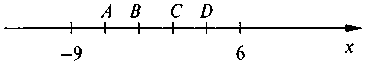 Які з поданих чисел розміщені на координатній прямій вправо від
числа -1, 3?1) -1,4; 2) -1,15; 3) -2; 4) -1,31.Яке з наведених тверджень правильне?1) Числа 5 та -5 — натуральні числа;2) числа 5, 6, 4 та -7 — цілі числа;3) з чотирьох чисел: - 2; 6; 9; 8 лише 2 — ціле число;4) на координатній прямій між числами -3 та 2 містяться 4 цілих числа.Обчисліть значення виразу |х| + |у|, якщо х = -3, у = -5.
1) 8; 2) -8; 3) -2; 4) 2.V. Домашнє завдання№1209, 1215(4,5,6), 1218